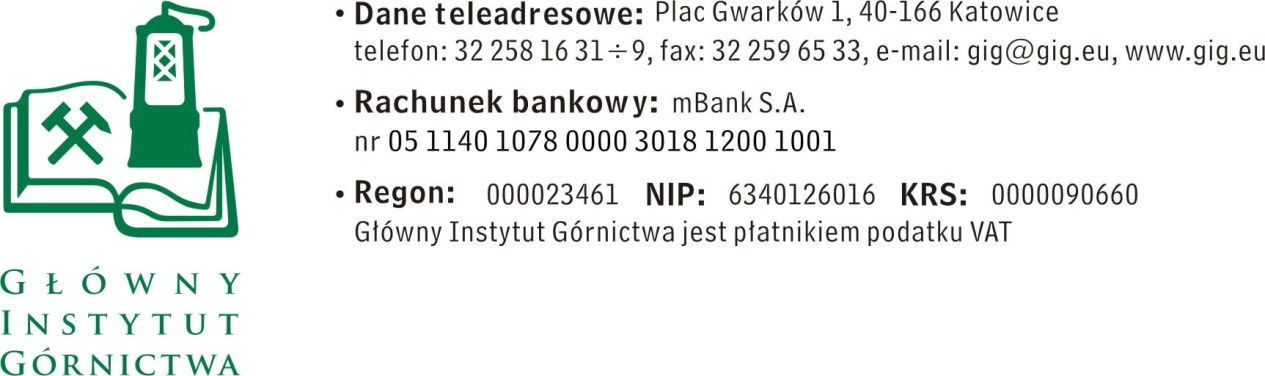 FZ-1/ 4598/KB/16							Katowice, dn. 28.10.2016r. Dotyczy  :  zapytania ofertowego.Szanowni Państwo,Informacje ogólne1.	Zamawiający: 	Główny Instytut Górnictwa2.	Do niniejszego zapytanie ofertowego nie stosuje się przepisów ustawy Prawo Zamówień Publicznych z dnia 29 stycznia 2004 r. (Dz. U. 2013 r.,  poz. 907 z późniejszymi zmianami).Opis przedmiotu zamówieniaPrzedmiotem zamówienia w ramach niniejszego zapytania ofertowego jest dostawa środków czystości :Chemii gospodarczejChemii profesjonalnej i BHPSzczegółowe informacje:Część  I  Chemia gospodarcza Część  II  Chemia profesjonalna i BHPDopuszcza się składanie ofert częściowych na środki czystości tj. na część I lub na część IIW ofercie należy podać:-	nazwę  producenta, nazwy produktu i pełną charakterystykę produktu potwierdzającą,                       iż oferowany przedmiot zamówienia posiada właściwości nie gorsze niż opisane w niniejszym zapytaniu.     W przypadku niepodania wymagane jest dołączenie do oferty  / materiałów informacyjnych pozwalających na pełną ocenę własności oferowanego     „ przedmiotu zamówienia ” w formie katalogów / folderów, które będą stanowić integralna cześć oferty.   Opisy muszą być w języku polskim. -	cenę netto w PLN / brutto w PLN (cena winna obejmować koszty opakowania, dostawy       i ubezpieczenia od Wykonawcy do Zamawiającego)Inne wymagania:Umowa zostanie zawarta na okres 12 miesięcy.Termin dostawy i warunki wykonania zamówienia – wymagana jest realizacja zamówienia w terminie do 2 dni  roboczych  otrzymania  zamówienia cząstkowego drogą faksową lub drogą elektroniczną na warunkach DDP Incoterms 2010  do oznaczonego miejsca wykonania tj. Główny Instytut Górnictwa, Plac Gwarków 1, 40-166 Katowice, hala 10, w dniach od poniedziałku do piątku, w godzinach od 8:00 do 14:00Termin  płatności będzie liczony od daty dostarczenia do GIG prawidłowo wystawionej faktury za zrealizowaną dostawę cząstkową.Warunki gwarancji i rękojmi – Kupujący  wymaga  min. 12 miesięcznej gwarancji na dostarczony przedmiot zamówienia. W przypadku  zgłoszenia reklamacyjnego Sprzedający zobowiązany jest  w terminie do 72 godzin od otrzymania informacji wymienić  wadliwe artykuły na nowe wraz z pełnym okresem gwarancyjnym.Kupujący zastrzega sobie prawo realizowania zamówień w ilościach uzależnionych  od rzeczywistych potrzeb oraz do ograniczenia zamówienia w zakresie ilościowym i rzeczowym,  co nie jest odstąpieniem  od umowy nawet w części. Sprzedający z tego tytułu nie może wystąpić z roszczeniami w stosunku   do Kupującego.III. 	Kryteria oceny ofert oraz wybór najkorzystniejszej ofertyKryteriami oceny ofert będą:Cena brutto = 90 % Termin płatności = 10%- do 14 dni – 0 pkt. - do 21 dni – 5 pkt. - do 30 dni – 10 pkt.  Zamawiający uzna za najkorzystniejszą i wybierze ofertę, która spełnia wszystkie wymagania określone w Opisie przedmiotu zamówienia i nie przekracza środków jakie Zamawiający przeznaczył na realizację Zamówienia.Cena podana przez Wykonawcę nie będzie podlegała zmianie w trakcie realizacji zamówienia.Informuję, że w przypadku zaakceptowania Państwa oferty zostaniecie o tym fakcie powiadomieni i zostanie wdrożone przygotowanie zamówienia.IV. Miejsce i termin składania ofertOfertę należy złożyć do dnia 7.11.2016 do godz. 12.00 Ofertę można złożyć drogą elektroniczną, faxem lub w siedzibie Zamawiającego:Główny Instytut Górnictwa,Plac Gwarków 1, 40-166 Katowice,fax: 32 259 22 05; email: k.bula@gig.euKontakt handlowy:	 Krystyna Bula	- tel. (32) 259 25 11- fax: (032) 259 22 05 Zamawiający informuje, iż ocenie podlegać będą tylko te pozycje, które wpłyną do Zamawiającego w okresie od dnia wszczęcia niniejszego rozeznania rynku do dnia, w którym upłynie termin składania ofert.Zamawiający zastrzega sobie prawo do unieważnienia zapytania ofertowego w każdej chwili, bez podania przyczyny.W toku badania treści ofert Zamawiający zastrzega sobie prawo do zwrócenia się do Wykonawcy o złożenie wyjaśnień dotyczących treści złożonej oferty oraz do wyznaczenia terminu do udzielenia odpowiedzi pod rygorem odrzucenia oferty.Ofertę należy złożyć na załączonym formularzu ofertowym – załącznik nr 1.Z  poważaniem Kierownik Działu Handlowegomgr Monika WallenburgFZ-1/4598/KB/16								Załącznik 1Nazwa/Imię i Nazwisko Wykonawcy:........................................................................................Adres: 	………………………………………………..…NIP:	…………………………………………………..Regon:	……………………………………………………Nr tel.:	…………………………………………………….Nr faksu:	……………………………………………Osoba do kontaktu………………………………………Adres e-mail:	……………………………………………Nazwa banku:	……………………………………………Nr rachunku	……………………………………………Główny Instytut Górnictwa Plac Gwarków 1 40-166 Katowice FORMULARZ OFERTOWY nr ......................... z dnia ...................W odpowiedzi na zapytanie ofertowe r. na dostawę środków czystości :Część nr …… Nazwa:…………………………………………………………….oferujemy wykonanie przedmiotu zamówienia zgodnie z warunkami zawartymi w/w zapytaniu ofertowym za cenę:netto: …………………………… / Pln / …….. słownie:………………………………………………………………………………………………wartość podatku VAT ( przy stawce 23% ): …………… … / Pln / ……..słownie: ………………………………………………………………………………………………brutto: ………………………… /  Pln /…….. słownie:……………………………………………………………………………………………Termin płatności:  …………………………..*)( *) należy wpisać: 14,21 lub 30 dniOświadczenie Sprzedającego: Oświadczam, że cena brutto obejmuje wszystkie koszty realizacji przedmiotu zamówieniaOświadczam, że spełniam wszystkie wymagania zawarte w Zapytaniu ofertowymOświadczam, że uzyskałem od Zamawiającego wszelkie informacje niezbędne do rzetelnego sporządzenie niniejszej oferty Oświadczam, że oferowany przedmiot zamówienia spełnia wszystkie wymagania opisane 
w zapytaniu ofertowymOświadczam, że uznaję się za związanego treścią złożonej oferty, przez okres 30 dni od daty złożenia ofertyOświadczam, że w przypadku wyboru mojej oferty zawrę umowę zgodną ze wzorem zał. 2 .............................................................					.............................................................(miejscowość, data)						 (podpis osoby uprawnionej) 								                                Załącznik 2UMOWA  NR PL/000023461/4598/KB/16Zawarta w dniu  ........................ w  …………………..pomiędzy firmą ...................................................................………………………………………………………………………………………………………………………REGON nr ............................. ,  zwaną w dalszej części umowy SPRZEDAJĄCYM, reprezentowaną przez: 1. ....................................				:		......................................a GŁÓWNYM INSTYTUTEM GÓRNICTWA, z siedzibą w Katowicach, PLAC GWARKÓW 1, wpisanym do Krajowego Rejestru Sądowego pod nr KRS 0000090660, w Sądzie Rejonowym w Katowicach, Regon nr 000023461, jako Zamawiającym, zwanym w dalszej części umowy KUPUJĄCYM, reprezentowanym przez :1. …………………………..				:	…………………………………..2…………………………...				:	…………………………………..następującej treści : 1. 	PRZEDMIOT UMOWY  I CENA UMOWYGłówny   Instytut   Górnictwa   kupuje środki czystości:  część  nr ……   nazwa:………………….. zwaną dalej „przedmiotem umowy” zgodnie z ofertą z dnia ….................... r. w oparciu o art. 4 ust 8 ustawy Prawo Zamówień Publicznych  z dnia 29 stycznia 2004 r. (Dz. U. 2010 nr 113, poz. 907 z późniejszymi zmianami) oraz aktów wykonawczych wydanych na jej podstawie..Umowa zostaje zawarta do kwoty brutto w wysokości  ………………………………  Pln/ słownie: ………………………………………………………………………………………..…..…… /                   w tym podatek VAT zgodnie z ofertą  Wykonawcy.Cena obejmuje koszty dostawy na warunkach DDP Incoterms 2010  do oznaczonego miejsca wykonania tj. Główny Instytut Górnictwa, Plac Gwarków 1, 40-166 Katowice, hala 10, w dniach od poniedziałku do piątku, w godzinach od 8:00 do 14:004.	 Kupujący zastrzega sobie prawo realizowania zamówień w ilościach uzależnionych  od rzeczywistych potrzeb oraz do ograniczenia zamówienia w zakresie ilościowym i rzeczowym,  co nie jest odstąpieniem  od umowy nawet w części. Sprzedający z tego tytułu nie może wystąpić z roszczeniami w stosunku   do Kupującego. 2.	WARUNKI PŁATNOŚCI1. Należność za przedmiot umowy, o której mowa w  1 ust. 2  zostanie przelana na konto SPRZEDAJĄCEGO:w  banku	................................................................nr rachunku	.................................................................na warunkach :2.  Płatność będzie dokonana w terminie do 30 dni. Termin płatności będzie liczony od daty dostarczenia do GIG prawidłowo wystawionej faktury obejmującej zrealizowaną dostawę cząstkową. Za płatność dokonaną po terminie określonym w ust. 1  SPRZEDAJĄCY ma prawo domagać się  odsetek za opóźnienie w zapłacie.4. SPRZEDAJĄCY wyraża zgodę  na  zapłatę za wykonany przedmiot umowy wyłącznie przez KUPUJĄCEGO, bezpośrednio na jego rzecz i wyłącznie w drodze przelewu na rachunek wskazany w umowie. Umorzenie długu KUPUJĄCEGO wobec SPRZEDAJĄCEGO, poprzez uregulowanie w jakiejkolwiek formie na rzecz osób trzecich, aniżeli bezpośrednio na rzecz SPRZEDAJĄCEGO, może nastąpić wyłącznie za uprzednią zgodą KUPUJĄCEGO 
i SPRZEDAJĄCEGO wyrażoną w formie pisemnej pod rygorem nieważności.5. SPRZEDAJĄCY oświadcza, że jakiekolwiek jego  prawa, wynikające bezpośrednio lub pośrednio z niniejszej umowy, w tym również należności uboczne (odsetki), nie zostaną przeniesione na rzecz osób trzecich bez uprzedniej zgody KUPUJĄCEGO wyrażonej w formie pisemnej pod rygorem nieważności.6. SPRZEDAJĄCY oświadcza, że nie dokona żadnej czynności prawnej, ani faktycznej, której bezpośrednim lub pośrednim skutkiem będzie zmiana wierzyciela na inny podmiot. Ograniczenie to dotyczy 
w szczególności przelewu, subrogacji ustawowej oraz  umownej, zastawu, hipoteki oraz przekazu.7. SPRZEDAJĄCY oświadcza, że w  celu dochodzenia praw z  niniejszej umowy nie udzieli upoważnienia, w tym upoważnienia inkasowego, innemu podmiotowi, w tym podmiotowi prowadzącemu działalność windykacyjną.§ 3.	FAKTUROWANIESPRZEDAJĄCY wystawi fakturę VAT i przekaże ją KUPUJĄCEMU.Faktura będzie opisana w sposób następujący:SPRZEDAJĄCY (nazwa, adres)			                Numer identyfikacyjny „SPRZEDAJĄCEGO ”		(NIP)-       KUPUJĄCY 					                Główny Instytut Górnictwa, Plac Gwarków 1, 40 - 166 KatowiceNumer identyfikacyjny „KUPUJĄCEGO ”		(NIP)-        634 – 012 – 60 – 16KUPUJĄCY  potwierdza upoważnienie do otrzymywania faktur VAT i upoważnia SPRZEDAJĄCEGO do jej wystawiania bez swojego podpisu. SPRZEDAJĄCY potwierdza upoważnienie do wystawienia faktur VAT. 4.	TERMIN I WARUNKI WYKONANIA ZAMÓWIENIA1.Kupujący  ustala okres realizacji umowy w terminie na 12 miesięcy od daty zawarcia umowy. 2.Termin dostawy i warunki wykonania zamówienia : realizacja zamówienia w terminie do 2 dni  roboczych  otrzymania  zamówienia cząstkowego drogą faksową lub drogą elektroniczną na warunkach DDP Incoterms 2010  do oznaczonego miejsca wykonania tj. Główny Instytut Górnictwa, Plac Gwarków 1, 40-166 Katowice, hala 10, w dniach od poniedziałku do piątku, w godzinach od 8:00 do 14:00 5.	ODPOWIEDZIALNOŚĆ WYKONAWCY Z TYTUŁU GWARANCJI I RĘKOJMIWarunki odpowiedzialności określa niniejsza umowa, Kodeks Cywilny oraz oferta SPRZEDAJĄCEGO. 
W przypadku rozbieżności postanowień w danej kwestii, pierwszeństwo mają postanowienia korzystniejsze dla KUPUJĄCEGO. SPRZEDAJĄCY udziela gwarancji na  „przedmiotu umowy”:  12  miesięcy od daty ich sprzedaży. Gwarancja będzie obowiązywać od daty ostatecznego odbioru „przedmiotu umowy”, określonego 
w § 4, ust. 2 niniejszej umowy. W przypadku  zgłoszenia reklamacyjnego, Wykonawca zobowiązuje się  w terminie do 72 godzin      od otrzymania informacji wymienić na własny koszt reklamowane towary  na nowe.  6.	POUFNOŚĆUmowa jest jawna i podlega udostępnieniu na zasadach określonych w przepisach (Ustawa z dnia 6 września 2001 r. O dostępie do informacji publicznej, Dz. U. Nr 112, poz. 1198 z późn. zm)  o dostępie do informacji publicznej. SPRZEDAJĄCY zobowiązany jest do zachowania poufności wszelkich informacji stanowiących tajemnicę przedsiębiorstwa w rozumieniu art. 11 ust. 4 ustawy z dnia 16 kwietnia 1993 r. o zwalczaniu nieuczciwej konkurencji.  7. 	KARY UMOWNE Z TYTUŁU NIEDOTRZYMANIA OKREŚLONYCH WARUNKÓW1.W przypadku opóźnienia w wykonaniu dostawy SPRZEDAJĄCY jest zobowiązany do zapłaty kar umownych  w wysokości 0,5 % wartości brutto niedostarczonego „przedmiotu umowy” za każdy dzień opóźnienia, licząc od następnego dnia po upływie terminu określonego w  4, ust. 1.2.W przypadku odstąpienia od umowy przez którąkolwiek ze stron z przyczyn za które odpowiada SPRZEDAJĄCY, KUPUJĄCEMU przysługuje kara umowna w wysokości 10 % wartości umowy brutto. 8.	KLAUZULA PRAWNAStrony zobowiązują się w przypadku sporów zaistniałych z tytułu umowy, dążyć do osiągnięcia porozumienia.W przypadku gdy strony nie mogą osiągnąć porozumienia, rozstrzygnięcie nastąpi przez Polski Sąd Powszechny właściwy dla siedziby KUPUJĄCEGO i na podstawie prawa polskiego.W sprawach nie unormowanych niniejszą umową mają zastosowanie odpowiednie przepisy Prawa Polskiego, Kodeksu Cywilnego oraz oferty SPRZEDAJĄCEGO. W przypadku sprzeczności pomiędzy postanowieniami zawartymi w w/w aktach, pierwszeństwo 
w zastosowaniu mają postanowienia korzystniejsze dla KUPUJĄCEGO. 9.   ZMIANA ZAWARTEJ UMOWY (ANEKS)1.	Wszelkie zmiany niniejszej Umowy wymagają pod rygorem nieważności formy pisemnej.2.	KUPUJĄCY  przewiduje zmiany zawartej umowy w formie aneksu, w szczególności w następujących sytuacjach: zmiany terminu realizacji umowy w przypadku zaistnienia zdarzeń będących następstwem siły wyższej, uniemożliwiających SPRZEDAJĄCEMU wykonanie umowy w terminie. Za siłę wyższą strony uznają przyczynę sprawczą zdarzenia o charakterze przypadkowym lub naturalnym, nie do uniknięcia i na którą strony nie mają wpływu.zmiany nazw, siedziby stron umowy, numerów kont bankowych,3.	Warunkiem zmiany treści umowy jest podpisanie protokołu konieczności. 10. 	POSTANOWIENIA KOŃCOWEUmowa została sporządzona w 2 jednobrzmiących egzemplarzach z przeznaczeniem po jednym egzemplarzu dla każdej ze stron.Ewentualne zmiany umowy muszą być uzgodnione przez obie strony w formie pisemnej pod rygorem nieważności. SPRZEDAJĄCY:						   KUPUJĄCY:........................................					.................................................................................					.........................................Lp.Lp.Opis przedmiotu zamówieniaJedn. miaryIlość112341Preparat do czyszczenia i dezynfekcji urządzeń i pomieszczeń sanitarnych. a sanitariatów - zagęszczony środek do czyszczenia                 i dezynfekcji urządzeń i pomieszczeń sanitarnych. Konsystencja zagęszczona o przyjemnym zapachu,  zawierająca chlor. Działanie przeciwbakteryjne, przeciwwirusowe, przeciwgrzybiczne. Wymagane rozpuszczanie nalotu z kamienia, mydła i rdzy.. Nie może zawierać kwasu solnego i fosforowego.  Koncentrat rozcieńczalny 5 ml na 10 litrów wody. Opakowanie min. 1,250 l.Preparat do czyszczenia i dezynfekcji urządzeń i pomieszczeń sanitarnych. a sanitariatów - zagęszczony środek do czyszczenia                 i dezynfekcji urządzeń i pomieszczeń sanitarnych. Konsystencja zagęszczona o przyjemnym zapachu,  zawierająca chlor. Działanie przeciwbakteryjne, przeciwwirusowe, przeciwgrzybiczne. Wymagane rozpuszczanie nalotu z kamienia, mydła i rdzy.. Nie może zawierać kwasu solnego i fosforowego.  Koncentrat rozcieńczalny 5 ml na 10 litrów wody. Opakowanie min. 1,250 l.Szt.1201202Odświeżacz powietrza kulki żelowe -zapach zamknięty w żelowych kulkach, neutralizujących nieprzyjemne zapachy. Opakowanie plastikowe.Pojemność:  min 150 gOdświeżacz powietrza kulki żelowe -zapach zamknięty w żelowych kulkach, neutralizujących nieprzyjemne zapachy. Opakowanie plastikowe.Pojemność:  min 150 gszt.20 20 3Proszek do szorowania do celów kuchennych i laboratoryjnych - skutecznie czyszczący brud, osady z mydła, rdzę, przypalone resztki jedzenia oraz tłuszcz. Nadający powierzchniom połysk, nie rysujący, spłukujący się.Nadający się do czyszczenia powierzchni kuchennych, wanien, brodzików, lodówek, blatów, naczyń emaliowanych, powierzchni ze stali nierdzewnej, powierzchni metalowych, stalowych, terakoty a także glazury. Opakowanie min. 500 gProszek do szorowania do celów kuchennych i laboratoryjnych - skutecznie czyszczący brud, osady z mydła, rdzę, przypalone resztki jedzenia oraz tłuszcz. Nadający powierzchniom połysk, nie rysujący, spłukujący się.Nadający się do czyszczenia powierzchni kuchennych, wanien, brodzików, lodówek, blatów, naczyń emaliowanych, powierzchni ze stali nierdzewnej, powierzchni metalowych, stalowych, terakoty a także glazury. Opakowanie min. 500 gszt.10104Zmywak do naczyń gąbczasty - produkt wykonany z porowatej, bardzo chłonnej pianki. Dwuwarstwowe: miękka gąbka do zmywania i szorstka gruba  fibra ułatwiająca szorowanie powierzchni. Produkt wielokrotnego użytku. Rozmiar: 1 zmywak: długość min. 9,5 cm, szerokość min. 6,5 cm, grubość min.3 cm.  5 szt. w opakowaniuZmywak do naczyń gąbczasty - produkt wykonany z porowatej, bardzo chłonnej pianki. Dwuwarstwowe: miękka gąbka do zmywania i szorstka gruba  fibra ułatwiająca szorowanie powierzchni. Produkt wielokrotnego użytku. Rozmiar: 1 zmywak: długość min. 9,5 cm, szerokość min. 6,5 cm, grubość min.3 cm.  5 szt. w opakowaniuopakowanie 30305Proszek do prania biały,   usuwający zabrudzenia i plamy; z tłuszczu, kawy, herbaty, wina, zapobiegający szarzeniu się tkanin i zachowujący ich biel.  Dobra rozpuszczalność w wodzie, formuła chroniąca pralkę przed osadzającym się kamieniem.Zakres temperatur: 20° - 95 ° C.  Opakowanie  min. 5 kgProszek do prania biały,   usuwający zabrudzenia i plamy; z tłuszczu, kawy, herbaty, wina, zapobiegający szarzeniu się tkanin i zachowujący ich biel.  Dobra rozpuszczalność w wodzie, formuła chroniąca pralkę przed osadzającym się kamieniem.Zakres temperatur: 20° - 95 ° C.  Opakowanie  min. 5 kgSzt.30306Proszek do prania kolor,   usuwający zabrudzenia i plamy z tłuszczu, owoców, kawy, herbaty  i wina, chroniący kolory i bawełnę,  zapobiega farbowaniu tkanin podczas prania. Formuła chroniąca pralkę przed osadzającym się kamieniem.Zakres temperatur: 20° - 60° C. Opakowanie min. 5kgProszek do prania kolor,   usuwający zabrudzenia i plamy z tłuszczu, owoców, kawy, herbaty  i wina, chroniący kolory i bawełnę,  zapobiega farbowaniu tkanin podczas prania. Formuła chroniąca pralkę przed osadzającym się kamieniem.Zakres temperatur: 20° - 60° C. Opakowanie min. 5kgSzt.30307Płyn do płukania , zmiękczający tkaniny, wygładzający włókna tkanin           i zapobiegający ich elektryzowaniu się. Opakowanie  min.1itrPłyn do płukania , zmiękczający tkaniny, wygładzający włókna tkanin           i zapobiegający ich elektryzowaniu się. Opakowanie  min.1itrSzt.60608Odplamiacz, płyn do tkanin  usuwający wszystkie rodzaje plam. Bezpieczny dla ubrań, tkanin tak kolorowych  jak i białych . Opakowanie min. 1 litrOdplamiacz, płyn do tkanin  usuwający wszystkie rodzaje plam. Bezpieczny dla ubrań, tkanin tak kolorowych  jak i białych . Opakowanie min. 1 litrSzt.10109Płyn do prania zawierający  środki powierzchniowo - czynne, które wnikają głęboko we włókna tkanin wypłukując brud i nieprzyjemne zapachy, zmiękczający wodę dostosowane do prania w wodzie o każdej twardości. Przeznaczony do prania tkanin białych, kolorowych, bawełnianych, lnianych oraz z tworzyw sztucznych w pralkach automatycznych, wirnikowych oraz do prania ręcznego.
Płyn musi zawierać  dodatkowe substancje (sekwestranty ) działające ochronnie na tkaniny. Płyn musi być stężony i dobrze się wypłukujący.Wypranym tkaninom  nadaje zapach.. Opakowanie min. 1 litrPłyn do prania zawierający  środki powierzchniowo - czynne, które wnikają głęboko we włókna tkanin wypłukując brud i nieprzyjemne zapachy, zmiękczający wodę dostosowane do prania w wodzie o każdej twardości. Przeznaczony do prania tkanin białych, kolorowych, bawełnianych, lnianych oraz z tworzyw sztucznych w pralkach automatycznych, wirnikowych oraz do prania ręcznego.
Płyn musi zawierać  dodatkowe substancje (sekwestranty ) działające ochronnie na tkaniny. Płyn musi być stężony i dobrze się wypłukujący.Wypranym tkaninom  nadaje zapach.. Opakowanie min. 1 litrlitr606010Proszek do prania firan  przeznaczony do prania ręcznego jak i mechanicznego we wszystkich typach pralek  i do różnego rodzaju firan.  Usuwa brud powodując, ze tkaniny pozostaną śnieznobiałe. Opakowanie min. 400 g.Proszek do prania firan  przeznaczony do prania ręcznego jak i mechanicznego we wszystkich typach pralek  i do różnego rodzaju firan.  Usuwa brud powodując, ze tkaniny pozostaną śnieznobiałe. Opakowanie min. 400 g.Szt.30 30 11Wybielacz do firan - płyn wybielający do płukania firanek powodujący, że wszystkie rodzaje firanek będą  białe. Formuła chroniąca  włókna firanek przed wnikaniem nikotyny i zabrudzeń oraz zapobieganiem żółknięciu powodowanemu światłem słonecznym. Płyn powinien usztywniać firanki.Opakowanie min 500 mlWybielacz do firan - płyn wybielający do płukania firanek powodujący, że wszystkie rodzaje firanek będą  białe. Formuła chroniąca  włókna firanek przed wnikaniem nikotyny i zabrudzeń oraz zapobieganiem żółknięciu powodowanemu światłem słonecznym. Płyn powinien usztywniać firanki.Opakowanie min 500 mlSzt.101012Tabletki do zmywarek usuwające zaplamienia i  zabrudzenia po herbacie i po tłuszczu, nadające połysk. Tabletki powinny zawierać środek do czyszczenia zmywarek .Tabletki pakowane po min. 50 szt.Tabletki do zmywarek usuwające zaplamienia i  zabrudzenia po herbacie i po tłuszczu, nadające połysk. Tabletki powinny zawierać środek do czyszczenia zmywarek .Tabletki pakowane po min. 50 szt.Opak.404013Odświeżacze powietrza do prądu o  zapachu utrzymującym się min. 3 godziny, w różnych nutach zapachowych, gotowe do użycia. Neutralizujące nieprzyjemne zapachy.Odświeżacze powietrza do prądu o  zapachu utrzymującym się min. 3 godziny, w różnych nutach zapachowych, gotowe do użycia. Neutralizujące nieprzyjemne zapachy.szt.202014Wkłady do WC - kostki toaletowe, połączenie 3 warstw.Zapobiegające rozwijaniu się bakterii,zapobiegające osadzeniu się kamienia,wyposażone w pachnący pasek żelowy, pozostawiający świeży zapach.Waga min. 40gWkłady do WC - kostki toaletowe, połączenie 3 warstw.Zapobiegające rozwijaniu się bakterii,zapobiegające osadzeniu się kamienia,wyposażone w pachnący pasek żelowy, pozostawiający świeży zapach.Waga min. 40gszt.808015Środek do mycia WC – do  czyszczenia muszli klozetowych, usuwający osady i kamień odkładający się we wnętrzu muszli klozetowych oraz neutralizujący nieprzyjemne zapachy. Opakowanie min. 1 l.Środek do mycia WC – do  czyszczenia muszli klozetowych, usuwający osady i kamień odkładający się we wnętrzu muszli klozetowych oraz neutralizujący nieprzyjemne zapachy. Opakowanie min. 1 l.szt.606016Sól do prania firanSól  do firan -Dodatek do proszku do prania opracowany specjalnie do prania białych i kolorowych firan i zasłon. Opakowanie min. 450 gr.Sól do prania firanSól  do firan -Dodatek do proszku do prania opracowany specjalnie do prania białych i kolorowych firan i zasłon. Opakowanie min. 450 gr.szt.101017Proszki do szorowania sprzętu AGDProszek do szorowania - usuwa wszystkie zabrudzenia, - można stosować do szorowania przedmiotów mających kontakt z żywnością, - pH neutralne dla skóry, - nie zawiera rozpuszczalników  Opakowanie min. 500gProszki do szorowania sprzętu AGDProszek do szorowania - usuwa wszystkie zabrudzenia, - można stosować do szorowania przedmiotów mających kontakt z żywnością, - pH neutralne dla skóry, - nie zawiera rozpuszczalników  Opakowanie min. 500gSzt.404018Krochmal w płynieKrochmal usztywniająco-wybielający do tkanin. Opakowanie min. 750 g Krochmal w płynieKrochmal usztywniająco-wybielający do tkanin. Opakowanie min. 750 g szt.202019Ścierki do podłógŚcierki do podłogi, wiskozowe, grube, wielkość minimum 60x70cm Gramatura min 140 g/m2Ścierki do podłógŚcierki do podłogi, wiskozowe, grube, wielkość minimum 60x70cm Gramatura min 140 g/m2szt.606020Druciaki do szorowania metalowe, spiralneDruciak spiralny metalowy do mycia naczyń , nie kaleczący dłoni.Druciaki do szorowania metalowe, spiralneDruciak spiralny metalowy do mycia naczyń , nie kaleczący dłoni.szt.303021Papier toaletowy  z celulozy , miękki, chłonny, higieniczny. 3 warstwy klejone, gramatura 3x15,5 gr/m2;  min. 150 listków, o rozmiarze: szer.  min. 92mm średnica min.105mm, długość min. 16,8                           Opakowanie. max  8 szt.                                                                                                                                                                                                                                                                                                                                                                           Papier toaletowy  z celulozy , miękki, chłonny, higieniczny. 3 warstwy klejone, gramatura 3x15,5 gr/m2;  min. 150 listków, o rozmiarze: szer.  min. 92mm średnica min.105mm, długość min. 16,8                           Opakowanie. max  8 szt.                                                                                                                                                                                                                                                                                                                                                                            szt. 50 00050 00022Ręczniki kuchenne  z celulozy , chłonne.                                                                                                                              Ilość warstw: 2,  szer. min. 230mm,  dł. min.11,2m, ilość listków 50+_ 5%, perforacja co 22,4cm, gramatura 2x18 gr/m2Pakowane po 2 szt.Ręczniki kuchenne  z celulozy , chłonne.                                                                                                                              Ilość warstw: 2,  szer. min. 230mm,  dł. min.11,2m, ilość listków 50+_ 5%, perforacja co 22,4cm, gramatura 2x18 gr/m2Pakowane po 2 szt.komplet5600560023Ręczniki papierowe, makulatura, nie rozpadające się w kontakcie z wodą,   składanka typu ZZ, kolor zielony, wymiar min.  listka 25 * 23 cm, 1 warstwowy gramatura 38 gr/m2Opakowanie min. 4000  szt.Ręczniki papierowe, makulatura, nie rozpadające się w kontakcie z wodą,   składanka typu ZZ, kolor zielony, wymiar min.  listka 25 * 23 cm, 1 warstwowy gramatura 38 gr/m2Opakowanie min. 4000  szt.opakowanie15015024Papier celulozowy toaletowy, celulozowy, biały, delikatny,  chłonny.   Ilość warstw: 2, średnica rolki min. 19cm, średnica tulejki min.6 cm. ilość metrów  min. 145, gramatura 2x16g/m2, ilość listków min. 640                                     Opakowanie. max  10 szt.                                                                                                                                                                                                                                                                                                                                                                                                        Papier celulozowy toaletowy, celulozowy, biały, delikatny,  chłonny.   Ilość warstw: 2, średnica rolki min. 19cm, średnica tulejki min.6 cm. ilość metrów  min. 145, gramatura 2x16g/m2, ilość listków min. 640                                     Opakowanie. max  10 szt.                                                                                                                                                                                                                                                                                                                                                                                                        szt.1500150025Worki sanitarne 120 l LDPE opak. min. 25 szt.Worki sanitarne 120 l LDPE opak. min. 25 szt.Opakowanie 505026Worki sanitarne 240 l LDPE opak.  min. 10 szt.Worki sanitarne 240 l LDPE opak.  min. 10 szt.Opakowanie505027Worki sanitarne 35 l HDPE opak. min.  50 szt.Worki sanitarne 35 l HDPE opak. min.  50 szt.Opakowanie505028Worki sanitarne 60 l HDPE opak.  min.50 szt.Worki sanitarne 60 l HDPE opak.  min.50 szt.Opakowanie5050Lp.Opis przedmiotu zamówieniaJedn. miaryIlość12341Preparat do mycia naczyń, sztućców i urządzeń kuchennych, usuwający tłuszcz i zabrudzenia białkowe. Nie pozostawiający smug i zacieków. Dwie wersje zapachowe: cytrynowy i miętowy. Dozowanie max: 5ml (1 łyżeczka) na 5l wody. Zawierający w swoim składzie: anionowe, amfoteryczne i niejonowe związki powierzchniowo czynne, związki kompleksujące, konserwant, kompozycję zapachowę, barwnik, pochodną olejku kokosowego. Gęstość: 1,00 – 1,01 g/cm3, pH preparatu ok. 7. Opak. min 1lSzt.1501502Mleczko do czyszczenia powierzchni kuchennych i sanitarnych przeznaczone do czyszczenia umywalek, muszli klozetowych, kafli, zlewów ceramicznych i stalowych. Usuwające tłuste zabrudzenia, naloty z kamienia wodnego i rdzy. Zawierający w swoim składzie mieszaninę drobnego ścierniwa mineralnego (wypełniacz dolomitowy), wody, niejonowych związków powierzchniowo-czynnych, zagęstnika, kompozycji zapachowej, konserwanta oraz substancji uszlachetniających. Gęstość ok.1,24 g/cm3, pH 7,0 - 10,5. Opak. min 0,6 lSzt.1001003Mydło w płynie zawierające w swoim składzie glicerynę i pochodne olejku kokosowego. Chroni ręce przed wysuszeniem, nawilża. Pieniący się. Wygląd żelu. Kolor biały. Zawierający w swoim składzie: betaina, siarczanlaurylo-sodowy, etanol. Gęstość - 1,015 - 1,030 g/cm3, pH preparatu 5,5 - 6,5. Opak. min 5 lSzt.1001004Mydło w płynie z pompką zawierające w swoim składzie glicerynę i pochodne olejku kokosowego. Chroni ręce przed wysuszeniem, nawilża. Pieniące się. Wygląd żelu. Kolor biały. Zawierający w swoim składzie: betaina, siarczanlaurylo-sodowy, etanol. Gęstość - 1,015 - 1,030 g/cm3, pH preparatu 5,5 - 6,5. Opak. min 0,5 lSzt.1001005Ściereczki z mikrofazy do mycia i wycierania wielokrotnego użytku, wymiary: min  40 x 40 cm, możliwość wielokrotnego prania w temp. 60° C, wchłaniające wodę, materiał: poliamid 20%, poliester 80% , gramatura min. 220g/m2, waga jednej ściereczki min. 36,8 g,  każda ściereczka posiadająca wszywkę ze wskazaniami odnośnie prania. Kolory: czerwony lub różowy, niebieski, żółty, zielony. Opakowanie 5 szt. opakowanie1501506Ściereczki z mikrofazy do mycia i wycierania wielokrotnego użytku odpornością i wytrzymałością, wymiary:  min 30 x 30 cm, możliwość wielokrotnego prania w temp. 60° C, dobrze wchłaniające wodę, materiał: poliamid 20%, poliester 80% , gramatura min. 220g/m2, waga jednej ściereczki min. 20 g,  każda ściereczka posiadająca wszywkę ze wskazaniami odnośnie prania. Kolory: czerwony lub różowy, niebieski, żółty, zielony. Opakowanie 5 szt. w jednym kolorze.opakowanie80807Antybakteryjne mydło w płynie z pompką, bez zawartości barwników i kompozycji zapachowej. pH neutralne dla skóry. Zawierające glicerynę i pochodną olejku kokosowego. Zalecane do codziennego stosowania, nie powoduje podrażnień. Zawiera triclosan. pH 5,5 - 6,0. gęstość - 1,01 - 1,01 g/cm3. Wygląd żelu. Skład: betaina, siarczanlaurylo-sodowy, etanol.  Opak. 0,5 lSzt.30308Odświeżacz powietrza, wersje zapachowe: zielona herbata, czarny winogron, leśny, morski, cytrusowy. Eliminujący nieprzyjemne zapachy, pozostawiający mgiełkę zapachową. Do stosowania w łazienkach, toaletach, pomieszczeniach biurowych. Użyte kompozycje zapachowe nie mogą zawierać potencjalnych alergenów. Zawierający w składzie glikol propylenowy oraz alkohol etylowy. Gęstość 0,99-1,01 g/cm3, pH ok. 9,5. Opak min..0,5 l sprayszt.20209Środek myjąco – pielęgnujący do codziennego mycia podłóg. Zawierający w swoim składzie: związki powierzchniowo – czynne, substancje pielęgnujące, alkilopoliglukozyd, rozpuszczalniki rozpuszczalne w wodzie, konserwant. Tworzący jedwabistą powłokę – połysk, antypoślizgowy (zawierający emulsję woskową) , nie pozostawiający smug i zacieków,  nie wymagający spłukiwania, niskopieniący. Dozowanie: 25 do 200 ml na 10 l wody.  Gęstość 1,00-1,01 g/cm3. pH ok. 8.  Koncentrat. Wymagane załączenie atestu PZH. Opak.  min. 1 lSzt.30 30 10Środek do codziennej pielęgnacji powierzchni wodoodpornych - kafle ceramiczne, porcelana, szkło, tworzywa sztuczne, marmur, drzwi, okna. Zawierający w swoim składzie: związki powierzchniowo – czynne, związki kompleksujące, alkilopoliglukozyd, kopolimer akrylowy, rozpuszczalniki rozpuszczalne w wodzie, konserwant. Nie pozostawiający smug i zacieków. Dozowanie: od 25 do 200 ml na 10 l wody. Gęstość 1,00-1,01 g/cm3. pH ok. 8. Koncentrat Wymagane załączenie atestu PZH.Opak.  min. 1 l  Szt.30 30 11Preparat w formie granulatu przeznaczony do udrażniania syfonów odpływowych w zlewozmywakach i wannach, rozpuszczający tłuszcze, odpadki kuchenne, włosy, watę, papier oraz inne zanieczyszczenia. Dozowanie: 20-30 g granulatu. pH preparatu ok. 12, gęstość: 2,12 – 2,16 g/cm3. Skład: wodorotlenek sodu. Opakowanie  min. 450g szt.101012Ściereczki z mikrofazy do mycia, wielokrotnego użytku, wymiary:  min. 30 x 30 cm, możliwość wielokrotnego prania w temp. 60° C, wchłaniające wodę, materiał: poliamid 20%, poliester 80% , gramatura min. 220g/m2, waga jednej ściereczki min. 20 g,  każda ściereczka  powinna  posiadać wszywkę ze wskazaniami odnośnie prania. Kolory: czerwony,  różowy, niebieski, żółty, zielony. Opakowanie 5 szt. w jednym kolorze.opakowanie202013Środek do codziennej pielęgnacji powierzchni wodoodpornych - kafle ceramiczne, porcelana, szkło, tworzywa sztuczne, marmur, drzwi, okna. Zawierający w swoim składzie: związki powierzchniowo – czynne, związki kompleksujące, alkilopoliglukozyd, kopolimer akrylowy, rozpuszczalniki rozpuszczalne w wodzie, konserwant. Nie pozostawiający smug i zacieków, pozostawiający zapach. Dozowanie: od 25 do 200 ml na 10 l wody. Gęstość 1,00-1,01 g/cm3. pH ok. 8. Koncentrat. Wymagane załączenie atestu PZH.Opak.  min. 1lszt.202014Nakładka bawełniana do mycia i dezynfekcji powierzchni podłogowych. Posiadająca kieszeniowy system mocowania oraz specjalny pasek mocujący umożliwiający bezdotykowe wyciskanie. Posiadająca 4 kolorowe wszywki dzięki którym można oznaczyć przeznaczenie nakładki, w zależności od rodzaju sprzątanych pomieszczeń. Bawełniane pętelki myjące przeszyte do płóciennej podstawy za pomocą 3 par ściegów na środku oraz 2 na krawędziach nakładki. Skład: 100% bawełna, wymiary nakładki:  min. 42 x 14,5 cm, pasek mocujący:  min 20 x 6 cm, waga min. 160 g., temperatura prania: 95°.szt.202015Drążek aluminiowy przeznaczony do mocowania uchwytów do nakładek. Możliwość mocowania uchwytów w 2 zakresach (otwory o średnicy 6,3 mm umieszczone w odległości 1,7 i 2,8 cm od końca drążka). Drążek zakończony rączką wykonaną z tworzywa sztucznego. Rączka posiadająca otwór o średnicy 1,5-2 cm, umożliwiający zawieszenie drążka na haku. Długość drążka: min140 cm, długość plastikowej rączki :  min.13 cm.szt.3316Wózek dwuwiaderkowy o pojemności  min. 2 x 25 l z prasą. Składający się ze stelaża i dwóch wiaderek - w kolorze czerwonym i niebieskim. Stelaż wykonany ze stali chromowanej, wiaderka z tworzywa sztucznego PPN. Do stelaża przymocowana metalowa rączka. Posiadający cztery gumowane kółka jezdne o średnicy 7,5-8 cm, prasę do wyciskania nakładek oraz metalowy koszyczek.szt.3317Mydło toaletowe:Zgodne z Ustawą z dnia 30 marca 2001 r. o kosmetykach (Dz. U. z 2001 r. nr 4).Barwa - biała, bez plam i zanieczyszczeń.Zapach owocowy, kwiatowy lub leśnyMydło toaletowe ma zawierać składniki nawilżające, które chronią skórę przed wysuszeniem. Masa kostki mydła – min.100g.Wyprodukowane w 2015/2016 roku.Opakowanie jednostkowe mydła (oznakowane w sposób widoczny i czytelny).Obwoluta papierowa lub z folii polietylenowej ; na przedmiotowym opakowaniu mają być zamieszczone:- nazwa handlowa;- nazwa producenta;- ilość nominalna w gramach- termin trwałości;- numer partii lub inne dane pozwalające na identyfikację partii wyrobu.Wykaz składników określonych nazwami przyjętymi w Międzynarodowym Nazewnictwie Składników Kosmetycznych (INCI).Szt.2300230018Pasta BHP ścierna do mycia rąk, usuwająca zabrudzenia chroniąc skórę rąk - zawierająca składniki tworzące ochronną warstwę zapobiegającą podrażnieniom skóry. Opakowanie  min.500 g. Szt.505019Ręcznik kąpielowy:Tkanina pętelkowa frotte – dwustronna, bawełna 100%Wykonany zgodnie z PN-EN 14697:2007 lub równoważną.Wymiary: 70cm x 140cm.Gramatura – min. 400g/m².Jakość I.Wchłaniający wodę.Bez bordiuryObszyte brzegi,  różne kolory.Dopuszczalna kurczliwość – maksymalnie 8%.Niedopuszczalne jest farbowanie podczas prania w temp. 60ºC.Wyprodukowane w 2015/2016 roku.Winny posiadać metkę producenta trwale przyszytą zawierającą parametry wyrobu.szt.55055020Pasta BHP warsztatowaPrzeznaczona do usuwania zabrudzeń po smarach, sadzy, ropie, olejach, tłuszczach, płynach szlifierskich i innych chemikaliach. Nie niszczy skóry i nie powoduje podrażnień. Zawartość pasty w opakowaniu jednostkowym – min. 500 g.Opakowanie jednostkowe pasty : pudełko z tworzywa sztucznego zamykane wciskowym wieczkiem lub zakręcane. Opakowanie jednostkowe ma być oznakowane w sposób widoczny i czytelny, metodą uniemożliwiającą usunięcie oznakowania, na przedmiotowym opakowaniu mają być zamieszczone następujące informacje: 
- nazwa handlowa; 
- nazwa producenta; 
- ilość nominalna w gramach 
- termin trwałości; Numer partii lub inne dane pozwalające na identyfikację partii wyrobu. Pasta została przebadana dermatologicznie.Wykaz składników określonych nazwami przyjętymi w Międzynarodowym Nazewnictwie Składników Kosmetycznych (INCI).Opakowanie  min.500 g.Wyprodukowane w 2015/2016 roku.szt50050021Mydło BHPWłaściwości obniżające napięcie powierzchniowe wody.Nieograniczona rozpuszczalność w wodzie oraz zdolność pianotwórcza oraz zmywalna z namydlonych powierzchni. Jako środek powierzchniowo czynny posiadający właściwości zwilżania wszelkiego typu pyłów, umożliwiając usunięcie ich z zabrudzonych powierzchni.Do stosowania jako środek do mycia i kosmetyki ciała, nadaje się  również jako środek piorący do usuwania zabrudzeń i plam z tkanin -w tym także ubrań roboczych.Tworzy roztwory wodne służące do namaczania zabrudzonych tkanin lub mycia zapylonych i zabrudzonych powierzchni. Nie powoduje wysuszania skóry.Posiada łagodne działanie antyseptyczneWaga kostki  min. 150 g.Wyprodukowane w 2015/2016 roku.szt.30030022Mydło anty-grzybicze i anty-bakteryjneWartość pH: ok. 5,5Mydło posiada pozwolenie wydane przez Ministerstwo Zdrowia, Departament Zdrowia Publicznego oraz świadectwo PZH Mydło działa profilaktycznie w zapobieganiu skażeniom bakteryjnym i grzybicznym. Służy do wstępnej dezynfekcji rąk. Wykazuje działanie antybakteryjne dla testowych szczepów bakterii: Pseudomonasaeruginosa NCTC 6749 (Pałeczka ropy błękitnej),         Eschericha coli NCTC 8196 (Pałeczka okrężnicy),         Proteusvulgaris NCTC 4635 (Pałeczka odmieńca),            Staphylococcusaureus NCTC    4163 (Gronkowiec złocisty).           Wykazuje działanie antygrzybicze dla testowych szczepów          grzybów Candida albicans ATCC 10231, (Drożdżaki z rodzaju         Candida). Składnikami czynnymi są alkohol izopropylowy 2% oraz chlorek benzalkoniowy 0,2% (50-procentowego).Charakteryzuje się właściwościami pielęgnującymi skórę, dzięki którym nawet częste stosowanie mydła nie powoduje wysuszania skóry.Nie zawiera kompozycji zapachowej i barwnika.Przebadane klinicznie i dermatologicznieWyprodukowane w 2015/2016 roku. Opakowanie zbiorcze min. 5 l.Szt.3323Preparat do codziennego mycia paneli i podłóg z lakierowanego drewna 
Skoncentrowany preparat do mycia i pielęgnacji paneli podłogowych, ściennych i parkietów drewnianych. Posiada właściwości myjące i nabłyszczające. Skutecznie myje, odtłuszcza i zabezpiecza przed ponownym zabrudzeniem. Rozcieńczalność: 25-100 ml środka na 10L wody.  Poj. min.1LSzt.5524Pianka do mycia powierzchni zmywalnych 
Gotowy do użycia preparat w formie pianki o wszechstronnym zastosowaniu do mycia powierzchni wodoodpornych,  mebli, urządzeń biurowych, blatów, ścian, glazury, szyb i innych powierzchni lakierowanych, emaliowanych, ceramicznych, z tworzyw sztucznych oraz szkła. Preparat musi mieć właściwości myjące i antystatyczne, nie pozostawiać  smug oraz zapobiega powstawaniu śladów po dotyku.. Kompozycja zapachowa zawarta w preparacie pozbawiona musi być potencjalnych alergenów. Butelka min. 0,5 l ze spryskiwaczem spieniającym. pH ok. 8,5Szt.5525Preparat do mycia szyb, luster oraz innych powierzchni ze szkła 
Gotowy do użycia preparat do mycia szyb, luster oraz innych powierzchni szklanych takich jak: witryny sklepowe, lady chłodnicze itp. Posiadający  zawartość alkoholu, co powoduje  szybkie wysychanie  i skuteczne  mycie bez pozostawiania smug. Pompka samospieniająca ułatwia aplikację preparatu. Powłoka ochronna zabezpiecza umytą powierzchnię przed osadzaniem się brudu. Posiada właściwości antystatyczne. Butelka  min.0,5 l ze spryskiwaczem spieniającym. pH 8.5Szt.5526Mleczko do czyszczenia i pielęgnacji mebli 
Gotowy do użycia, preparat do mycia, pielęgnacji oraz konserwacji mebli drewnianych oraz laminowanych. Zawierający naturalny wosk, mleczko i nanocząsteczki krzemu. Preparat nie pozostawia smug. Skład: Emulsja silikonowa, emulsja woskowa, kompozycja zapachowa, konserwant. Butelka ze spryskiwaczem  min.0,5 l. pH 8Szt.5527Preparat do czyszczenia i pielęgnacji stali nierdzewnej 
Gotowy do użycia preparat przeznaczony do czyszczenia, polerowania oraz konserwacji powierzchni ze stali nierdzewnej, aluminium i stali galwanizowanej. Usuwa zabrudzenia i nadaje powierzchniom połysk, natłuszcza je oraz zapewnia ochronę przed powstawaniem rdzy oraz procesami oksydacji (utleniania)  po jednokrotnym zastosowaniu. Usuwa  odciski palców, smugi i plamy. Skład:  Ester kwasu tłuszczowego. Butelka ze spryskiwaczem  min.0,5 l. pH ok. 7Szt.5528Preparat do gruntownego czyszczenia fug podłogowych i ściennych. 
Rozpuszcza wszelkie zabrudzenia nieorganiczne, bez konieczności szorowania. Działa już od kilkunastu sekund po aplikacji. Butelka ze spryskiwaczem  min. 0,5 l. pH 1Szt.5529Preparat do mycia powierzchni sanitarnych 
Do utrzymania czystości wszystkich powierzchni i przedmiotów sanitarnych odpornych na działanie kwasów. Skutecznie usuwa kamień, rdzę, pozostałości mydła oraz tłuste zabrudzenia. Zalecany do mycia umywalek, muszli klozetowych, pisuarów, kabin prysznicowych i armatury łazienkowej, a także elementów ze stali nierdzewnej i aluminium. Nie niszczy czyszczonych powierzchni. Działa antybakteryjnie. Koncentrat: od 25 do 200 ml na 10L wody. Opakowanie: min.1L. pH 0,5 - 1Szt.5530Pianka do mycia łazienek 
Gotowy do użycia preparat w formie pianki do mycia kabin prysznicowych, brodzików, osłon plastikowych i szklanych oraz armatury łazienkowej i kuchennej. Wymagane  właściwości usuwania kamienia wapiennego, rdzy, nalotów z mydła oraz tłustego brudu.  Posiada właściwości antybakteryjne. Butelka min. 0,5 l ze spryskiwaczem spieniającym. pH 1,5Szt.5531Pianka do czyszczenia i odtłuszczania przypalonych powierzchni 
Gotowy do użycia preparat w formie pianki do usuwania tłustych, zapieczonych zabrudzeń z różnego rodzaju powierzchni odpornych na działanie alkaliów. Do czyszczenia grilli, piekarników, rożen, rusztów, kuchni gazowych i elektrycznych, kominków, komór wędzarniczych itp. Bezzapachowy.Butelka min 0,5 l ze spryskiwaczem spieniającym. pH 13,5Szt.5532Preparat do odkamieniania zmywarek i innych urządzeń 
Preparat do czyszczenia zmywarek gastronomicznych i innych urządzeń (bojlery, bemary, czajniki). Usuwa kamień kotłowy, rdzę, osady wapienne, cementowe oraz inne osady mineralne, powstałe w trakcie eksploatacji urządzenia. Nie niszczy powierzchni ze stali nierdzewnej, glazury, szkła. Bezzapachowy, niskopieniący.  Koncentrat. Butelka min. 1L. pH 0,5Szt.5533Preparat do czyszczenia gresu i usuwania soli z posadzek i wykładzin 
Preparat do czyszczenia podłóg z gresu, kamienia naturalnego, kamienia sztucznego, płytek ceramicznych oraz innych powierzchni odpornych na działanie kwasów. Do mycia ręcznego i maszynowego. Mieszanka biodegradowalnych związków powierzchniowo czynnych oraz kwasów organicznych i nieorganicznych zapewnia właściwości czyszczące i odkamieniające. Nie pozostawia smug. Usuwa osady mineralne, takich jak wapń, rdza, osady cementowe, kamień i ślady soli, czyszczenia fug oraz wybielania powierzchni ze stali nierdzewnej i aluminium. Neutralizuje zanieczyszczenia alkaliczne i skutecznie usuwa osady wapnia oraz soli z większości twardych powierzchni podłogowych i wykładzin, także z powierzchni przemysłowych. Wymagany neutralny delikatny zapach. Koncentrat. Kanister  min. 5L. pH 1-2Szt.55